Pozvánka na koncertke Dni matek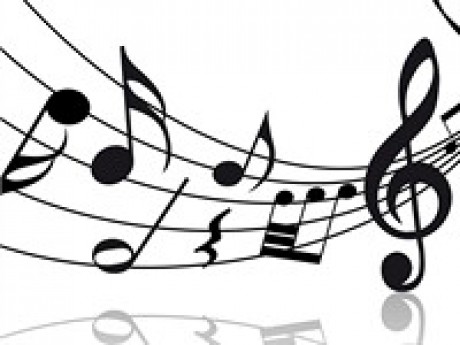 Obec Chornice Vás zve na koncert Dechového orchestru ZUŠ Jevíčko, který se bude konat v neděli 14. 5. 2017 od 15,00 hodin v kulturním domě v Chornicích. Vstupné je dobrovolné. 